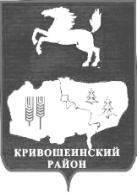 АДМИНИСТРАЦИЯ КРИВОШЕИНСКОГО РАЙОНАРАПОРЯЖЕНИЕ19.01.2016                                                                                                                           № 2 -рс. КривошеиноТомской областиО проведении открытого аукциона на право заключения договора аренды муниципального имущества	В соответствии с Гражданским Кодексом Российской Федерации, руководствуясь Приказом Федеральной антимонопольной службы от 10 февраля 2010 года № 67 «О порядке проведения конкурсов или аукционов на право заключения договоров аренды, договоров безвозмездного пользования, договоров доверительного управления имуществом, иных договоров, предусматривающих переход прав в отношении государственного или муниципального имущества, и перечне видов имущества, в отношении которого заключение указанных договоров может осуществляться путем проведения торгов в форме конкурса», учитывая отчет ООО «Центр Независимой Экспертизы и Оценки» № 1056-А/15 от 25.11.2015 об определении рыночной стоимости арендной платы имущества, экскаватора ЕК-14-20, гос. № 0575ту70:	1. Утвердить извещение и аукционную документацию о проведении открытого по составу участников и форме подачи предложений аукциона на право заключения договора аренды согласно приложению к настоящему распоряжению.	2. Извещение о проведении открытого по составу участников и форме подачи предложений аукциона на право заключения договора аренды муниципального имущества разместить на сайте www.torgi.gov.ru, на официальном сайте муниципального образования Кривошеинский район в сети «Интернет» http://kradm.tomsk.ru и опубликовать в официальном печатном издании - газете «Районные Вести».	3. Настоящее распоряжение вступает в силу с даты его подписания.	4. Контроль за исполнением настоящего распоряжения возложить на Первого заместителя Главы Администрации Кривошеинского района.Глава Кривошеинского района (Глава Администрации)								С.А. ТайлашевВерно:Управляющий делами Администрации 					          М.Ю. КаричеваПетроченко Александр Леонидович(8-38-251) 2-11-81Прокуратура, Управление финансов, МБУ «Кривошеинская ЦМБ», Сальков, Петроченко